Profileringsmogelijkheden MilieumarktJaarcongres Relevant 20208 december 2020, Amersfoort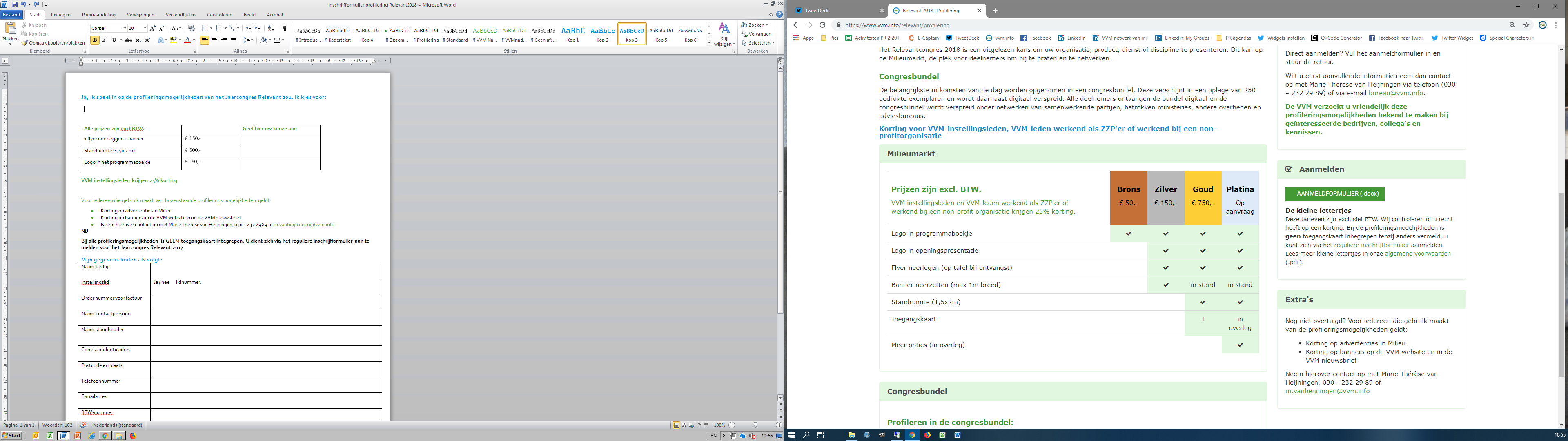 Ja, ik speel in op de profileringsmogelijkheden  Jaarcongres Relevant 2020. Ik kies voor:  25 % korting voor VVM instellingsleden, VVM-leden werkend als ZZP'er of werkend bij een non-profitorganisatie  Voor iedereen die gebruik maakt van bovenstaande profileringsmogelijkheden geldt: Korting op advertenties in Milieu.Korting op banners op de VVM website en in de VVM nieuwsbrief.Neem hierover contact op met Marie Thérèse van Heijningen, 030 – 232 29 89 of m.vanheijningen@vvm.info. NB. Bij alle profileringsmogelijkheden is GEEN toegangskaart inbegrepen, tenzij anders vermeld. U dient zich via het reguliere inschrijfformulier op de website aan te melden voor het Jaarcongres Relevant  2020. Pagina 1/2 Handtekening:Mijn gegevens luiden als volgt:Stuur dit formulier retour aan: VVM,  p/a UCo, 2e Daalsedijk 6a, 3551 EJ  UTRECHT of per e-mail: bureau@vvm.info Pagina 2/2Alle prijzen zijn excl. BTW.PrijsGeef hier uw keuze aanProfileren op de Milieumarkt – 19 novemberProfileren op de Milieumarkt – 19 novemberProfileren op de Milieumarkt – 19 novemberPakket PlatinaIn overlegPakket Goud	€  750,-Pakket Zilver€  150,-Pakket Brons€    50,-Naam bedrijf(Instellings)lidJa / nee      lidnummer: Order nummer voor factuurNaam contactpersoonNaam standhouderCorrespondentieadresPostcode en plaatsTelefoonnummerE-mailadresBTW-nummerKvK-nummerAkkoord algemene voorwaardenJa / neeDatumHandtekening voor akkoord